I AM THANKFUL for Blankets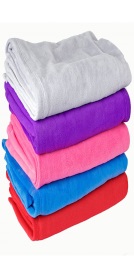 I HAVE MANY THINGS TO BE THANKFUL FOR.ONE OF THEM IS BLANKETS.THAT MIGHT SOUND STRANGE, BUT HAVE YOU EVER STOPPED TO THINK ABOUT HOW MUCH WE NEED BLANKETS  IF WE DID NOT HAVE BLANKETS,THEN WE WOULD GET COLD AND COOL.WE ALSO WOULD NEVER BE ABLE TO SLEEP WARMLY WITHOUT THEM.THEY ALSO HELP YOU MAKE FORTS.I THINKBLANKETS IS/ARE IMPORTANT BECAUSE YOU CAN SLEEP WITH THEM AND THEY ARE VERY FUZZY.YOU CAN PLAY REALLY FUN GAMES WITH THEM.ONE REALLY FUN GAME IS TUG of WAR.MY FAVORITE THING ABOUT BLANKETS IS YOU CAN PLAY HIDE AND SEEK WITH THEM AND jump in them. BY ANGELINA 